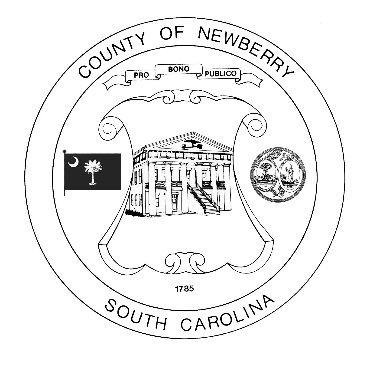 August 23, 2021Newberry CountyPurchasing DepartmentADDENDUM ONEInvitation for Bid No.:  2021-15 The following items are clarifications and answers to questions regarding the bid.The floor to wall cove base will be a 4”X 1/8th thermoplastic rubber and vinyl blend with a low gloss finish.  Actual colors to be selected by Owner from standard manufacturer selection.Transitions will be industry standard vinyl to match to existing vinyl and ceramic tile.The project duration will be stated in the contract agreement and will be sixty (60) days from the notice of award, issued by the Owner. End of Addendum	____________________________________________________Crystal Waldrop, CPPB					DatePurchasing DirectorAcknowledgement of this Addendum:____________________________________________________